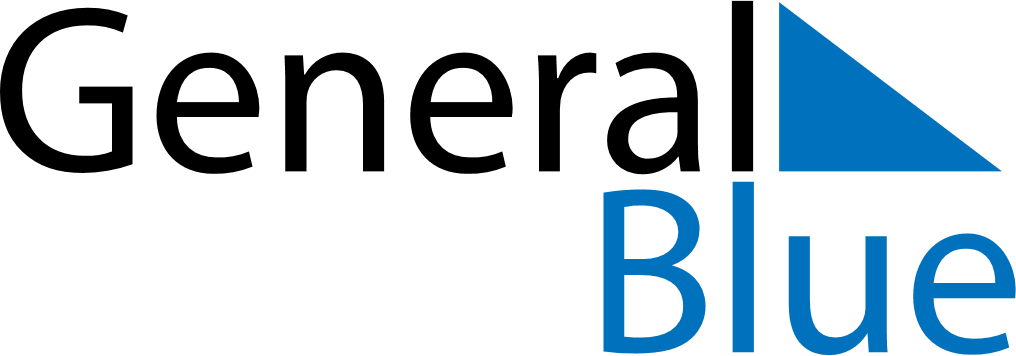 October 2026October 2026October 2026JapanJapanMondayTuesdayWednesdayThursdayFridaySaturdaySunday123456789101112131415161718Sports Day19202122232425262728293031